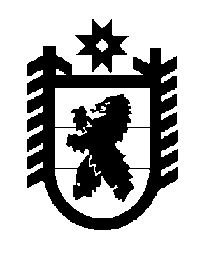 Российская Федерация Республика Карелия    ПРАВИТЕЛЬСТВО РЕСПУБЛИКИ КАРЕЛИЯПОСТАНОВЛЕНИЕот  7 сентября 2015 года № 291-Пг. Петрозаводск О внесении изменения в постановление Правительства Республики Карелия от 23 апреля 2015 года № 128-ППравительство Республики Карелия п о с т а н о в л я е т:Внести в Перечень расходных обязательств муниципальных образований, возникающих при выполнении полномочий органов местного самоуправления по вопросам местного значения, в целях софинансирования которых предоставляются субсидии из бюджета Республики Карелия, целевых показателей результативности предоставления субсидий и их значений на 2015 год и на плановый период 2016 и 2017 годов, утвержденный постановлением Правительства Республики Карелия от                  23 апреля 2015 года № 128-П (Официальный интернет-портал правовой информации (www.pravo.gov.ru), 27 апреля 2015 года, № 1000201504270007; 29 июня 2015 года, № 1000201506290008; 10 августа 2015 года,                        № 1000201508100005), изменение, дополнив пунктом 17 следующего содержания:2           Глава Республики  Карелия                       			      	        А.П. Худилайнен«17.Модер-низация регио-нальных систем дош-кольного образо-ванияМинис-терство образо-вания Респуб-лики Карелия 1) отношение числа детей в возрасте от 3 до 7 лет, которым предоставлена воз-можность получать услуги дошкольного образования, к числу детей в возрасте от 3 до 7 лет, скорректирован-ному на число детей в воз-расте от 5 до 7 лет, обучаю-щихся в общеобразова-тельных организациях в Республике Карелия;%100002) доля детей в возрасте от   1 года до 7 лет, обучающих-ся по образовательным программам дошкольного образования, от общего числа детей в возрасте от             1 года до 7 лет;%77,5003) количество мест для реализации программ дош-кольного образования, соз-данных в ходе реализации комплекса мероприятий, в том числе с возможностью использования для реализа-ции программ общего обра-зования, в рамках реализа-ции мероприятий по модер-низации региональных сис-тем дошкольного образова-ния, за счет капитального и текущего ремонта зданий дошкольных образователь-ных организацийеди-ниц15100».